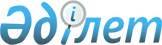 О внесении изменений в решение Кокшетауского городского маслихата от 27 августа 2013 года № С-19/4 "Об утверждении Правил оказания социальной помощи, установления размеров и определения перечня отдельных категорий нуждающихся граждан города Кокшетау"
					
			Утративший силу
			
			
		
					Решение Кокшетауского городского маслихата Акмолинской области от 24 декабря 2014 года № С-32/6. Зарегистрировано Департаментом юстиции Акмолинской области 22 января 2015 года № 4605. Утратило силу решением Кокшетауского городского маслихата Акмолинской области от 26 апреля 2016 года № С-2/7      Сноска. Утратило силу решением Кокшетауского городского маслихата Акмолинской области от 26.04.2016 № С-2/7 (вводится в действие со дня официального опубликования).

      Примечание РЦПИ.

      В тексте документа сохранена пунктуация и орфография оригинала.

      В соответствии со статьей 56 Бюджетного кодекса Республики Казахстан от 4 декабря 2008 года, статьей 6 Закона Республики Казахстан от 23 января 2001 года "О местном государственном управлении и самоуправлении в Республике Казахстан", Постановлением Правительства Республики Казахстан от 21 мая 2013 года № 504 "Об утверждении Типовых правил оказания социальной помощи, установления размеров и определения перечня отдельных категорий нуждающихся граждан", Кокшетауский городской маслихат РЕШИЛ:

      1. Внести в решение Кокшетауского городского маслихата "Об утверждении Правил оказания социальной помощи, установления размеров и определения перечня отдельных категорий нуждающихся граждан города Кокшетау" от 27 августа 2013 года № С-19/4 (зарегистрировано в Реестре государственной регистрации нормативных правовых актов № 3804, опубликовано 19 сентября 2013 года в газете "Көкшетау" и 19 сентября 2013 года в газете "Степной маяк"), следующие изменения:

      подпункт 2) пункта 10 главы 2 изложить в новой редакции:

      "2) семьям (гражданам) в силу определенных обстоятельств, нуждающимся в экстренной социальной поддержке без учета дохода один раз в год одному члену семьи:

      - туберкулезным больным, состоящим на учете в организациях здравоохранения, на основании списка Акмолинского областного тубдиспансера - без учета дохода в размере 15 месячных расчетных показателей или продуктовый набор и проезд по городу на период лечения на сумму в размере 15 месячных расчетных показателей в течение трех месяцев по решению комиссии по социальным выплатам;

      - семьям (гражданам) в силу определенных обстоятельств, нуждающихся в экстренной социальной поддержке, в исключительных случаях, таких как пожар, наводнение, другое стихийное бедствие природного или техногенного характера – в размере 30 месячных расчетных показателей.";

      подпункт 5) пункта 10 изложить в новой редакции:

      "5) пенсионерам на платную операцию, не имеющую бесплатной альтернативы на территории Акмолинской области, и онкологическим больным, состоящим на учете в организациях здравоохранения, со среднедушевым совокупным доходом не более 17 месячных расчетных показателей - в размере 15 месячных расчетных показателей, один раз в год.";

      подпункт 8) пункта 10 изложить в новой редакции:

      "8) детям школьного возраста, инфицированных туберкулезом, проходившим химиотерапию, и туберкулезно контактным детям по спискам туберкулезного диспансера путем перечисления денежных средств, согласно Закона Республики Казахстан "О государственных закупках" и проведенного конкурса, на организацию горячего питания стоимостью 300 тенге, согласно представленного счета об оплате и акта выполненных работ.".

      2. Настоящее решение вступает в силу со дня государственной регистрации в Департаменте юстиции Акмолинской области и вводится в действие со дня официального опубликования.



      "СОГЛАСОВАНО"


					© 2012. РГП на ПХВ «Институт законодательства и правовой информации Республики Казахстан» Министерства юстиции Республики Казахстан
				
      Председатель 32-ой очередной
сессии Кокшетауского
городского маслихата
пятого созыва

Р.Калишев

      Секретарь Кокшетауского
городского маслихата
пятого созыва

Б.Бегалин

      Исполняющий обязанности
акима города Кокшетау

А.Смаилов
